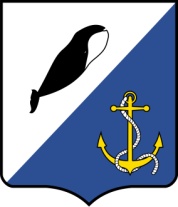 АДМИНИСТРАЦИЯПРОВИДЕНСКОГО ГОРОДСКОГО ОКРУГАПОСТАНОВЛЕНИЕВ соответствии со статьёй 179 Бюджетного кодекса Российской Федерации, порядком разработки, реализации и оценки эффективности муниципальных программ Провиденского городского округа утверждённым Постановлением администрации Провиденского городского округа от 10.07.2018 г. № 212, Уставом Провиденского городского округа, Администрация Провиденского городского округаПОСТАНОВЛЯЕТ:Утвердить Муниципальную программу «Возмещение стоимости услуг по погребению в Провиденском городском округе на 2023-2025 годы» согласно приложению к настоящему постановлению.Обнародовать настоящее постановление на официальном сайте Провиденского городского округа (http://www.provadm.ru).Контроль за исполнением настоящего постановления возложить на Управление промышленной политики Администрации Провиденского городского округа Чукотского автономного округа (Парамонов В.В.).Настоящее постановление вступает в силу со дня обнародования.Глава администрации 					                         Е.В. ПодлесныйРазослано: дело, УПП, УФЭиИОПриложение к постановлению Администрации Провиденского городского округаот 13 января 2023 года № 12МУНИЦИПАЛЬНАЯ ПРОГРАММА «Возмещение стоимости услуг по погребению в Провиденском городском округе на 2023-2025 годы»  Провидения 2023г.ПАСПОРТмуниципальной программы «Возмещение стоимости услуг по погребению в Провиденском городском округе на 2023-2025 годы» 1. Приоритеты, цели и задачи муниципальной программы       На территории Провиденского городского округа проживают  граждане,    не имеющие супруга, близких родственников, иных родственников либо законного представителя, которые могли бы взять на себя расходы по погребению в случае смерти гражданина, или при невозможности осуществить ими погребение, а также при отсутствии иных лиц, взявших на себя обязанность осуществить погребение умершего согласно  гарантированного перечня ритуальных услуг.  В случае смерти указанных категорий граждан встает вопрос о финансировании расходов по погребению указанных граждан. Муниципальная программа «Возмещение стоимости услуг по погребению в Провиденском городском округе на 2023-2025 годы» направлена на финансирование по возмещению расходов   по погребению умерших граждан согласно гарантированному перечню ритуальных услуг, в том числе не имевших определенного места жительства   в Провиденском городском округе на 2023-2025 годы, организациям, предоставляющим ритуальные услуги. 2. Механизм реализации муниципальной программыРеализация Программы осуществляется Управлением промышленной политики Администрации Провиденского городского округа совместно с Управлением финансов, экономики и имущественных отношений Администрации Провиденского городского округа.Реализация мероприятий Программы осуществляется посредством возмещения затрат организациям, осуществляющим деятельность по погребению согласно гарантированному перечню ритуальных услуг по тарифам, утвержденным Государственным комитетом цен и тарифов Чукотского автономного округа.3. Организация управления и контроль за ходом реализации муниципальной программыТекущее управление и контроль за реализацией муниципальной программы осуществляет ответственный исполнитель.В соответствии с порядком, установленным Постановлением администрации Провиденского городского округа от 10.07.2018г № 212 «Об утверждении Порядка разработки, реализации и оценки эффективности муниципальных программ Провиденского городского округа» ответственный исполнитель представляет в Управление финансов, экономики и имущественных отношений Администрации Провиденского городского округа Чукотского автономного округа:Аналитическую информацию о выполнении подпрограмм и мероприятий муниципальной программы по итогам 1 полугодия в срок до 15 июля и по итогам 9 месяцев в срок до 10 октября по установленной Управлением финансов, экономики и имущественных отношений администрации Провиденского городского округа Чукотского автономного округа форме;Ежегодно, в срок до 1 февраля года, следующего за отчётным, информацию о ходе реализации муниципальной программы в разрезе каждой подпрограммы и мероприятий по установленной Управлением финансов, экономики и имущественных отношений администрации Провиденского городского округа Чукотского автономного округа форме с пояснительной запиской. Перечень и сведения о целевых индикаторах и показателях муниципальной программы «Возмещение стоимости услуг по погребению в Провиденском городском округе на 2023-2025 годы»Ресурсное обеспечение муниципальной программы «Возмещение стоимости услуг по погребению в Провиденском городском округе на 2023-2025 годы»от13 января 2023 года  №12пгт. ПровиденияПодготовлено:Тюркин В.С.Согласовано:Парамонов В.В.Веденьева Т.Г.Рекун Д.В.НаименованиепрограммыМуниципальная программа «Возмещение стоимости услуг по погребению в Провиденском городском округе на 2023-2025 годы»ЗаказчикАдминистрация Провиденского городского округаРазработчикиУправление промышленной политики Администрации Провиденского городского округаОтветственный исполнительУправление промышленной политики Администрации Провиденского городского округаУчастники Муниципальной ПрограммыОтсутствуютПрограммно-целевые инструменты Муниципальной ПрограммыОтсутствуютЦели и задачиПрограммыОказание мер содействия по возмещению части затрат стоимости услуг по погребению умерших граждан, не имеющих супруга, близких родственников, иных родственников либо законного представителя умершего или при невозможности осуществить ими погребение, а также при отсутствии иных лиц, взявших на себя обязанность осуществить погребение, погребение умершего по гарантируемому перечнюЦелевые индикаторы (показатели) муниципальной программыОбъем оплаченных оказанных услуг, указанных в гарантируемом перечнеСроки и этапы реализациипрограммы2023-2025 годы (без разделения на этапы) Объемы и источникифинансированияОбщий объём бюджетных ассигнований муниципальной программы составляет 14 250,00 тыс. рублей, из них:за счет средств бюджета Провиденского городского округа – 14 250,00 тыс. рублей,в том числе по годам:2023 год – 4 750,00 рублей;2024 год – 4 750,00 рублей;2025 год – 4 750,00 рублей.Ожидаемые результаты реализации муниципальной ПрограммыВозмещение затрат на погребение умерших, в части утвержденного гарантируемого перечня услуг. Приложение 1к муниципальной программе «Возмещение стоимости услуг по погребению в Провиденском городском округе на 2023-2025 годы»№ п/пНаименование показателя (индикатора)Единица измеренияЗначения показателейЗначения показателейЗначения показателейОтветственный исполнительОтветственный исполнитель№ п/пНаименование показателя (индикатора)Единица измерения2023202420252025123567781Объем оплаченных оказанных услуг, указанных в гарантируемом перечне%100100100100Управление промышленной политики Администрации Провиденского городского округаПриложение 2к муниципальной программе «Возмещение стоимости услуг по погребению в Провиденском городском округе на 2023-2025 годы»N п/пНаименование направления, раздела, мероприятияПериод реализации мероприятий (в том числе по годам)Объем финансовых ресурсов, тыс. руб.Объем финансовых ресурсов, тыс. руб.Объем финансовых ресурсов, тыс. руб.Объем финансовых ресурсов, тыс. руб.Ответственный исполнительN п/пНаименование направления, раздела, мероприятияПериод реализации мероприятий (в том числе по годам)Всегов том числе средства:в том числе средства:в том числе средства:Ответственный исполнительN п/пНаименование направления, раздела, мероприятияПериод реализации мероприятий (в том числе по годам)Всегофедерального бюджетаокружного бюджетаместного бюджетаОтветственный исполнитель123456781Всего по Программе20234 750,00004 750,001Всего по Программе20244 750,00004 750,001Всего по Программе20254 750,00004 750,001.1Возмещение расходов по погребению согласно гарантированному перечню услуг на погребение  20234 750,00004 750,00Управление промышленной политики Администрации Провиденского городского округа1.1Возмещение расходов по погребению согласно гарантированному перечню услуг на погребение  20244 750,00004 750,00Управление промышленной политики Администрации Провиденского городского округа1.1Возмещение расходов по погребению согласно гарантированному перечню услуг на погребение  20254 750,00004 750,00Управление промышленной политики Администрации Провиденского городского округа